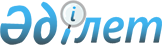 Мүгедектер қатарындағы кемтар балаларды жеке оқыту жоспары бойынша үйде оқытуға жұмсаған шығындарын өтеу туралы
					
			Күшін жойған
			
			
		
					Шығыс Қазақстан облысы Аягөз аудандық мәслихатының 2016 жылғы 23 желтоқсандағы № 8/68-VI шешімі. Шығыс Қазақстан облысының Әділет департаментінде 2017 жылғы 26 қаңтарда № 4847 болып тіркелді. Күші жойылды - Шығыс Қазақстан облысы Аягөз аудандық мәслихатының 2021 жылғы 25 қазандағы № 8/123-VII шешімімен
      Ескерту. Күші жойылды - Шығыс Қазақстан облысы Аягөз аудандық мәслихатының 25.10.2021 № 8/123-VII шешімімен (алғашқы ресми жарияланған күнінен кейін күнтізбелік он күн өткен соң қолданысқа енгізіледі).
      Ескерту. Атауы жаңа редакцияда - Шығыс Қазақстан облысы Аягөз аудандық мәслихатының 29.11.2019 № 41/287-VI шешімімен (алғашқы ресми жарияланған күнінен кейін күнтізбелік он күн өткен соң қолданысқа енгізіледі).
      РҚАО-ның ескертпесі.
      Құжаттың мәтінінде түпнұсқаның пунктуациясы мен орфографиясы сақталған.
      Қазақстан Республикасының 2002 жылғы 11 шілдедегі "Кемтар балаларды әлеуметтiк және медициналық-педагогикалық түзеу арқылы қолдау туралы" Заңының 16-бабының 4) тармақшасына, Қазақстан Республикасының 2005 жылғы 13 сәуірдегі "Қазақстан Республикасында мүгедектерді әлеуметтік қорғау туралы" Заңының 11-бабының 1 тармағына, Қазақстан Республикасының 2001 жылғы 23 қаңтардағы "Қазақстан Республикасындағы жергілікті мемлекеттік басқару және өзін-өзі басқару туралы" Заңының 6-бабына сәйкес Аягөз аудандық мәслихаты ШЕШІМ ҚАБЫЛДАДЫ:
      Ескерту. Кіріспе жаңа редакцияда - Шығыс Қазақстан облысы Аягөз аудандық мәслихатының 29.11.2019 № 41/287-VI шешімімен (алғашқы ресми жарияланған күнінен кейін күнтізбелік он күн өткен соң қолданысқа енгізіледі).


      1. Мүгедектер қатарындағы кемтар балаларды жеке оқыту жоспары бойынша үйде оқытуға жұмсаған шығындары оқу жылы ағымында ай сайын төрт айлық есептік көрсеткіш мөлшерінде өтелсін.
      Ескерту. 1-тармақ жаңа редакцияда - Шығыс Қазақстан облысы Аягөз аудандық мәслихатының 29.11.2019 № 41/287-VI шешімімен (алғашқы ресми жарияланған күнінен кейін күнтізбелік он күн өткен соң қолданысқа енгізіледі).


      2. Келесі тәртіп айқындалсын:
      1) кемтар балаларды оқытуға жұмсаған шығындарды өтеу "Шығыс Қазақстан облысы, Аягөз аудандық жұмыспен қамту және әлеуметтік бағдарламалар бөлімі" мемлекеттік мекемесімен жүргізіледі;
      2) үйде оқытылатын мүгедектер қатарындағы кемтар балаларға шығындарды өндіру (толық мемлекет қарауындағы мүгедек балалардан басқа) ата-анасының біреуіне немесе мүгедек балалардың заңды өкілдеріне отбасы кірісіне тәуелсіз беріледі;
      3) мүгедектер қатарындағы кемтар балаларды жеке оқыту жоспары бойынша үйде оқытуға жұмсаған шығындарды өтеу үшін қажетті құжаттардың тізбесі "Әлеуметтік-еңбек саласындағы мемлекеттік көрсетілетін қызмет стандарттарын бекіту туралы" Қазақстан Республикасы Денсаулық сақтау және әлеуметтік даму министрінің 2015 жылғы 28 сәуірдегі № 279 бұйрығымен бекітілген "Мүгедек балаларды үйде оқытуға жұмсалған шығындарды өтеу" мемлекеттік көрсетілетін қызмет стандартының 9 тармағына сәйкес ұсынылады (Нормативтік құқықтық актілердің мемлекеттік тіркеу тізілімінде № 11342 тіркелді);
      4) оқытуға жұмсаған шығындарын өндіріп алу психологиялық – медициналық – педагогикалық кеңесінің қорытындысында көрсетілгендей, кемтар баланы үйде оқытудың қажеттілігі танылған жағдайда өтініш берілген айдан бастап тағайындалады;
      5) шығындарды өтеуді тоқтатуға әкеліп соққан жағдайлар туындаған кезде (мүгедек бала он сегіз жасқа толғанда, мүгедектігін алғанда, мүгедек баланың мемлекеттік мекемелерде оқыған кезеңінде, мүгедек бала қайтыс болғанда) төлем сәйкес жағдай туындаған айдан келесі айда тоқтатылады.
      Ескерту. 2-тармаққа өзгерістер енгізілді - Шығыс Қазақстан облысы Аягөз аудандық мәслихатының 29.11.2019 № 41/287-VI шешімімен (алғашқы ресми жарияланған күнінен кейін күнтізбелік он күн өткен соң қолданысқа енгізіледі).


      3. Осы шешім алғашқы ресми жарияланған күнінен кейін күнтізбелік он күн өткен соң қолданысқа енгізіледі.
      Ескерту. 3-тармаққа орыс тілінде өзгеріс енгізілді, қазақ тіліндегі мәтіні өзгермейді – Шығыс Қазақстан облысы Аягөз аудандық мәслихатының 29.11.2019 № 41/287-VI шешімімен (алғашқы ресми жарияланған күнінен кейін күнтізбелік он күн өткен соң қолданысқа енгізіледі).


					© 2012. Қазақстан Республикасы Әділет министрлігінің «Қазақстан Республикасының Заңнама және құқықтық ақпарат институты» ШЖҚ РМК
				
      Сессия төрағасы

А. Касымжанов

      Аягөз аудандықмәслихат хатшысы

С. Искаков
